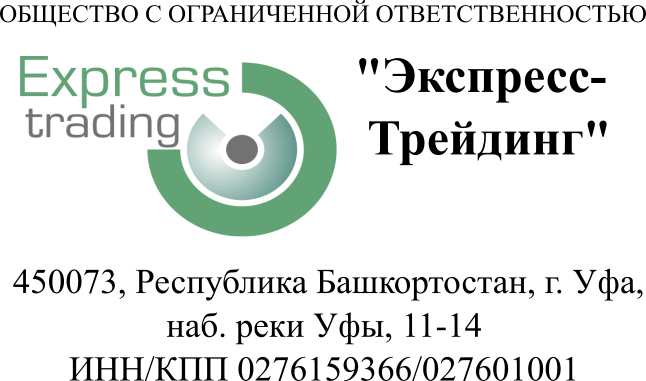 Закупка № 31908038726Жалобана нарушение процедуры торгов и порядка заключения договоров(в порядке ст.18.1 Закона о защите конкуренции)1. Частью 1 статьи 2 Закона о закупках установлено, что при закупке товаров, работ, услуг заказчики руководствуются в том числе принятыми в соответствии с ними и утвержденными с учетом положений части 3 настоящей статьи правовыми актами, регламентирующими правила закупки.Согласно части 2 статьи 2 Закона о закупках положение о закупке является документом, который регламентирует закупочную деятельность заказчика и должен содержать требования к закупке, в том числе порядок подготовки и проведения процедур закупки (включая способы закупки) и условия их применения, порядок заключения и исполнения договоров, а также иные связанные с обеспечением закупки положения.Согласно п. 8.5.1. Положения о порядке подготовки и проведения закупок товаров, работ и услуг, утверждённого Решением Совета директоров ООО «Аэропорт «Норильск» протокол №12 от 31 октября 2018 г., между размещением в Единой информационной системе (при стоимости Предмета закупки, не превышающей сумму, указанную в подпункте д) пункта 4.2.7 настоящего Положения  - в Единой информационной системе и/или на сайте Общества) Извещения о проведении запроса предложений, Закупочной документации и сроком окончания подачи Заявок рекомендуется предусмотреть не менее 15 дней. Срок подачи Заявок по решению ЦЗК / Закупочной комиссии (в зависимости от компетенции по проведению Закупок) может быть уменьшен, но должен составлять не менее 7 рабочих дней с момента размещения / направления Участникам закупки Извещения с приложением Закупочной документации.Согласно статье 191 ГК РФ течение срока, определенного периодом времени, начинается на следующий день после календарной даты или наступления события, которыми определено его начало. 27.06.2019 заказчиком размещено извещение о закупке № 31908038726 «Поставка антигололёдного реагента (жидкий)».Дата начала срока подачи заявок – 27.06.2019.Дата и время окончания подачи заявок – 04.07.2019 в 18:00.Таким образом, извещение о проведении спорной закупки размещено менее чем за 15 дней (а также менее 7 рабочих дней в случае наличия решения Закупочной комиссии) до латы окончания срока подачи заявок, что является нарушением частей 1 и 2 статьи 2 Закона о закупках и содержит признаки состава административного правонарушения, ответственность за совершение которого предусмотрена частью 7 статьи 7.32.3 Кодекса Российской Федерации об административных правонарушениях.2. Согласно пункту 8 части 10 статьи 4 Закона о закупах в документации о закупке должны быть указаны определенные положением требования к участникам закупки и перечень документов, представляемых участниками закупки для подтверждения их соответствия установленным требованиям.Согласно пункту 1 части 10 статьи 4 Закона о закупках в документации о закупке должны быть указаны сведения, определенные положением о закупке, установленные заказчиком требования к качеству, техническим характеристикам товара, работы, услуги, к их безопасности, к функциональным характеристикам (потребительским свойствам) товара, к размерам, упаковке, отгрузке товара, к результатам работы и иные требования, связанные с определением соответствия поставляемого товара, выполняемой работы, оказываемой услуги потребностям заказчика.В соответствии с Техническим заданием на закупку антигололедного ( жидкого) реагента для аэродрома «Норильск» (Алыкель) (пункт 1) предмет закупки – антигололедный жидкий реагент. В соответствии с пунктом 1.8. технического задания Содержание формиата калия % мас, должно быть в пределах 24,7 %.В соответствии с пунктом 9 технического задания «Передаваемая вместе с товаром документация и необходимое количество расходных материалов» указано: Решение УАД, паспорт качества на партию товара, ТТН, товарная накладная, счет, счет-фактура. В соответствии с пунктами 5 и 6 технического задания: товар должен быть включён в актуальный перечень материалов, предназначенных для эксплуатационного содержания и текущего ремонта аэродромов, утверждённый ФАВТ (производство). Качество товара подтверждается прилагаемыми при поставке паспортами. Товар должен соответствовать установленным требованиям и возможностью его применения на аэродромах гражданской авиации РФ; Качество товара должно быть подтверждено Заключением научно-исследовательского института, согласно ФАП 286.Согласно ч. 5 ст. 11 Федерального закона от 23.11.1995 г. № 174-ФЗ «Об экологической экспертизе» проекты технической документации на новые технику, технологию, использование которых может оказать воздействие на окружающую среду, а также технической документации на новые вещества, которые могут поступать в природную среду, подлежат государственной экологической экспертизе федерального уровня. Также, согласно ч. 8 ст. 11 Федерального закона от 23.11.1995 г. № 174-ФЗ «Об экологической экспертизе» объекты государственной экологической экспертизы, ранее получившие положительное заключение государственной экологической экспертизы, в случае реализации такого объекта с отступлениями от документации, получившей положительное заключение государственной экологической экспертизы, и (или) в случае внесения изменений в указанную документацию, также подлежат государственной экологической экспертизе федерального уровня. Соответственно, для применения антигололедных химреагентов, в том числе и на формиатной, формиатно-ацетатной и ацетатной основе в соответствии с действующим законодательством требуется получение положительного заключения государственной экологической экспертизы федерального уровня на техническую документацию. Реализация (использование, применение) антигололедного химреагента, не получившего положительного заключения государственной экологической экспертизы федерального уровня является нарушением, установленными ст. 30 Федерального закона от 23.11.1995 г. № 174-ФЗ «Об экологической экспертизе».Необходимость включения в документацию требования о предоставлении положительного заключения государственной экологической экспертизы основана на официальной правовой позиции Министерства природных ресурсов и экологии РФ, выраженной в письме исх. № 05-12-42/5441 от 26.01.2018 года в адрес ФАС России, а также на официальной правовой позиции ФАС России (исх. № документа АГ/52468/18 от 06.07.2018 года), согласно которым требование о предоставлении на стадии подачи заявки положительного заключения государственной экологической экспертизы федерального уровня на техническую документацию антигололедного материала является обязательным.При закупке товаров, работ, услуг заказчики обязаны обеспечить информационную открытость закупки; равноправие, справедливость, отсутствие дискриминации и необоснованных ограничений конкуренции по отношению к участникам закупки; целевое и экономически эффективное расходование денежных средств на приобретение товаров, работ, услуг (часть 1 статьи 3 Закона № 223-ФЗ).При этом, предоставленное заказчику право предъявлять к участникам закупки определенные требования должно реализовываться в системе действующего правового регулирования с учетом установленных Законом № 223-ФЗ принципов, а также запретов, перечисленных в статье 17 Закона о защите конкуренции. Реализация заказчиком полномочий, предоставленных ему Законом 223-ФЗ, в ущерб конкуренции при проведении торгов является недопустимой. 	Вместе с тем, заявителем установлено, что документация о запросе предложений размещена в ЕИС не в полном объеме. В частности, отсутствует требование о предоставлении в составе заявки на участие в запросе предложений действующего положительного заключения государственной экологической экспертизы федерального уровня на техническую документацию предлагаемого к поставке антигололедного химреагента. Учитывая изложенное, заявитель приходит к выводу об отсутствии в Извещении и Документации требований к качеству, техническим характеристикам товара, к их безопасности, к функциональным характеристикам (потребительским свойствам) товара, и иным требованиям, связанным с определением соответствия поставляемого товара, потребностям заказчика, что лишает участника закупки возможности обоснованно сформировать свое предложение.Таким образом, вышеуказанные действия Заказчика нарушают требования пункта 3 части 9 статьи 4, пункта 1 части 10 статьи 4 Закона о закупках и содержит признаки состава административного правонарушения, ответственность за совершение которого предусмотрена частью 7 статьи 7.32.3 Кодекса Российской Федерации об административных правонарушениях.Принимая во внимание, существующий в отраслевом законодательстве запрет на поступление в окружающую среду антигололёдного химреагента не имеющего действующего положительного заключения государственной экологической экспертизы считаем нецелевым и неэффективным расходованием денежных средств закупку таких веществ. При таких обстоятельствах усматриваем нарушение части 1 статьи 3 Закона о закупках.Указанная правовая позиция также подтверждается Решением ФАС России № 223ФЗ-672/19 от 25.06.2019 года.На основании изложенного, просим: 1. Признать жалобу Общество с ограниченной ответственностью «Экспресс-Трейдинг» обоснованной. 2. Выдать предписание об устранении допущенных нарушений. 3. Приостановить определение поставщика и заключение контракта по результатам Закупки 31908038726 до рассмотрения настоящей̆ жалобы по существу.Приложение: 1. Письмо ФАС России от 23.07.2018 г. № АК/57142/18;2. Выписка из ЕГРЮЛ;3. Решение о назначении единоличного исполнительного органа;4. Решение ФАС России № 223ФЗ-672/19 от 25.06.2019 г.Директор                                                                                                                       Г.Н. ДанилкинаВ Управление Федеральной антимонопольной службыпо Красноярскому краюАдрес: 660017, г.Красноярск, пр.Мира, 81"Д"Телефон/факс: (391)211-00-00 факс: (391)211-01-14E-mail: to24@fas.gov.ru02.07.201902.07.2019№На №отСВЕДЕНИЯ О ЗАЯВИТЕЛЕООО «ЭКСПРЕСС-ТРЕЙДИНГ»Адрес юридического лица: 450027, БАШКОРТОСТАН РЕСПУБЛИКА, ГОРОД УФА, УЛИЦА СЕЛЬСКАЯ БОГОРОДСКАЯ, ДОМ 20, КОРПУС 3, ПОМЕЩЕНИЕ 13ОГРН 1140280048765ИНН 0276159366КПП 027601001Тел.: 89(347) 246-88-29Адрес электронной почты: ex-trade@bk.ruСВЕДЕНИЯ ОБ ОРГАНИЗАТОРЕ ТОРГОВ, ЗАКАЗЧИКЕЗаказчик: Общество с ограниченной ответственностью "Аэропорт «Норильск»ИНН2457067174КПП245701001ОГРН1082457004024Место нахождения: 663308, Красноярский, Норильск, Аэропорт "Норильск" строение 1-Аэровокзал (здание грузовых операций), корпус строение 1Почтовый адрес: 663308, строение 1Контактное лицо: Шевелева Юлия СергеевнаЭлектронная почта: otdel_zakupok@airport-norilsk.ruТелефон: 83919315562СВЕДЕНИЯ ОБ ОПЕРАТОРЕ ЭЛЕКТРОННОЙ ПЛОЩАДКИАКЦИОНЕРНОЕ ОБЩЕСТВО «АГЕНТСТВО ПО ГОСУДАРСТВЕННОМУ ЗАКАЗУ РЕСПУБЛИКИ ТАТАРСТАН»http://etp.zakazrf.ruПРЕДМЕТ ЭЛЕКТРОННОГО АУКЦИОНА Поставка антигололёдного реагента (жидкий)